                               MINISTERUL MEDIULUI, APELOR ŞI PĂDURILOR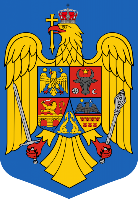 ORDIN                                                Nr. ............. din ...................... 2022privind aprobarea Listei speciilor de interes comunitar pentru care România are o responsabilitate mare în asigurarea conservării acestora, în cadrul  Proiectului “Completarea nivelului de cunoaștere a biodiversității prin implementarea sistemului de monitorizare a stării de conservare a speciilor de păsări de interes comunitar din România și raportarea în baza articolului 12 al Directivei Păsări 2009/147/CE” finanțat prin Programul Operațional Infrastructura Mare 2014-2020    Având în vedere Referatul de aprobare nr. DB/182110/05.01.2022 al Direcției Biodiversitate,    Ținând cont de prevederile:   - Ghidului solicitantului aferent Programului Operațional Infrastructura Mare (POIM), Axa prioritară 4- Protecția mediului prin măsuri de conservare a biodiversității, monitorizarea calității aerului și decontaminare a siturilor poluate istoric, Prioritatea de Investiție 4.1 -Creșterea gradului de protecție și conservare a biodiversității prin măsuri de management adecvate și refacerea ecosistemelor degradate, apel de proiecte: POIM/178/4/1/ Creșterea gradului de protecție și conservare a biodiversității și refacerea ecosistemelor,- Contractului de finanțare nr.211/04.09.2018 referitor la implementarea activităților aferente proiectului ”Completarea nivelului de cunoaștere a biodiversității prin implementarea sistemului de monitorizare a stării de conservare a speciilor de păsări de interes comunitar din România și raportarea în baza articolului 12 al Directivei Păsări 2009/147/CE”, cu anexele acestuia ( cererea de finanțare, notificări, acte adiționale)  -Acordului de parteneriat nr.7101/GLG/ 05.10.2017, încheiat între Ministerul Mediului (actual Ministerul Mediului, Apelor și Pădurilor)- Direcția Biodiversitate, în calitate de beneficiar (Lider de parteneriat) și Fundația Centrul Național pentru Dezvoltare Durabilă (CNDD) în calitate de partener, referitor la implementarea activităților aferente Proiectului “Completarea nivelului de cunoaștere a biodiversității prin implementarea sistemului de monitorizare a stării de conservare a speciilor de păsări de interes comunitar din România și raportarea în baza articolului 12 al Directivei Păsări 2009/147/CE”.      În temeiul:art. 57 alin. (1), (4) și (5) din Ordonanța de urgență a Guvernului nr.57/2019 privind Codul administrativ, cu modificările și completările ulterioareart.13 alin.(4) din Hotărârea Guvernului nr. 43/2020 privind organizarea și funcționarea Ministerului Mediului, Apelor și Pădurilor, ministrul mediului, apelor și pădurilor emite următorul                                                                      O R D I N :         Art. 1 - Se aprobă Lista speciilor de interes comunitar pentru care România are o responsabilitate mare în asigurarea conservării acestora, în cadrul  Proiectului “Completarea nivelului de cunoaștere a biodiversității prin implementarea sistemului de monitorizare a stării de conservare a speciilor de păsări de interes comunitar din România și raportarea în baza articolului 12 al Directivei Păsări 2009/147/CE” finanțat prin Programul Operațional Infrastructura Mare 2014-2020, prevăzut în anexă, parte integrantă a prezentului ordin.      Art. 2 -  Prezentul ordin se publică în Monitorul Oficial al României, Partea I.MINISTRUL MEDIULUI, APELOR ȘI PĂDURILOR                                                               Barna TÁNCZOS